Утвержден Приказом Закрытого Акционерного Общества «Азербайджанское Каспийское Морское Пароходство» от 01 декабря 2016 года, № 216.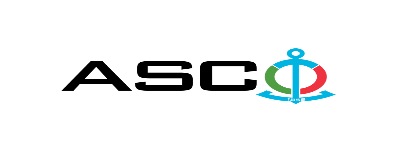 ЗАКРЫТОЕ АКЦИОНЕРНОЕ ОБЩЕСТВО «АЗЕРБАЙДЖАНСКОЕ КАСПИЙСКОЕ МОРСКОЕ ПАРОХОДСТВО» ОБЪЯВЛЯЕТ О ПРОВЕДЕНИИ ОТКРЫТОГО КОНКУРСА НА ЗАКУПКУ СТАЛЬНЫХ ТРУБ И ЛОКТЕЙ К о н к у р с № AM026 / 2021 (на бланке участника-претендента)ПИСЬМО-ЗАЯВКА НА УЧАСТИЕ В ОТКРЫТОМ КОНКУРСЕ Город _______       “___”_________20___года ___________№           							                                                                                          Председателю Комитета по Закупкам АСКОГосподину Дж. МахмудлуНастоящей заявкой [с указанием полного наименования претендента-подрядчика] подтверждает намерение принять участие в открытом конкурсе № [с указанием претендентом номера конкурса], объявленном «АСКО» в связи с закупкой «__________». При этом подтверждаем, что в отношении [с указанием полного наименования претендента-подрядчика] не проводится процедура ликвидации, банкротства, деятельность не приостановлена, а также отсутствуют иные обстоятельства, не позволяющие участвовать в данном тендере.  Гарантируем,что [с указанием полного наименования претендента-подрядчика] не является лицом, связанным с АСКО. Сообщаем,что для оперативного взаимодействия с Вами по вопросам, связанным с представленной документацией и другими процедурами, нами уполномочен:Контактное лицо : . . . . . . . . . . . . . . . . . . . . .  Должность контактного лица: . . . . . . . . . . . . . . . . . . . . .  Телефон : . . . . . . . . . . . . . . . . . . . . .  E-mail: . . . . . . . . . . . . . . . . . . . . .  Приложение:Оригинал  банковского  документа об  оплате взноса за участие в конкурсе –  на ____ листах.________________________________                                   _______________________(Ф.И.О. уполномоченного лица) (подпись уполномоченного лица)_________________________________                                                  (должность уполномоченного лица)                                                       ПЕРЕЧЕНЬ ТОВАРОВ :   Контактное лицо по техническим вопросамЭмиль Гасанов , ведущий специалист Департамента ЗакупокТелефон :+994 50 422 00 11Адрес электронной почты:  emil.hasanov@asco.az До заключения договора купли-продажи с компанией победителем конкурса  проводится проверка претендента в соответствии с правилами закупок АСКО.     Компания должна перейти по этой ссылке (http://asco.az/sirket/satinalmalar/podratcilarin-elektron-muraciet-formasi/), чтобы заполнить специальную форму или представить следующие документы:http://asco.az/sirket/satinalmalar/podratcilarin-elektron-muraciet-formasi/Устав компании (со всеми изменениями и дополнениями)Выписка из реестра коммерческих юридических лиц (выданная в течение последнего 1 месяца)Информация об учредителе юридического лица  в случае если учредитель является юридическим лицомИНН свидететльствоАудированный баланс бухгалтерского учета или налоговая декларация (в зависимости от системы налогообложения) / справка на отсутсвие налоговой задолженности в органах налогообложения Удостоверения личности законного представителяЛицензии учреждения необходимые для оказания услуг / работ (если применимо)Договор не будет заключен с компаниями которые не предоставляли указанные документы и не получили позитивную оценку по результатам процедуры проверки и они будут исключены из конкурса !  Перечень документов для участия в конкурсе:Заявка на участие в конкурсе (образец прилагается) ; Банковский документ об оплате взноса за участие в конкурсе ; Конкурсное предложение ; Банковская справка о финансовом положении грузоотправителя за последний год (или в течении периода функционирования) ;Справка из соответствующих налоговых органов об отсутсвии  просроченных обязательств по налогам и другим обязательным платежам в Азербайджанской Республике, а также об отсутсвии неисполненых обязанностей налогоплательщика, установленных Налоговым кодексом Азербайджанской Республики в течение последнего года (исключая период приостановления). На первичном этапе, заявка на участие в конкурсе (подписанная и скрепленная печатью) и банковский документ об оплате взноса за участие (за исключением конкурсного предложения) должны быть представлены на Азербайджанском, русском или английском языках не позднее 18:00 (по Бакинскому времени) 01 июня 2021 года по месту нахождения Закрытого Акционерного Общества «Азербайджанское Каспийское Морское Пароходство» (далее – «АСКО» или "Закупочная Организация") или путем отправления на электронную почту контактного лица. Остальные документы должны быть представлены в конверте конкурсного предложения.   Перечень (описание) закупаемых товаров, работ и услуг прилагается. Сумма взноса за участие в конкурсе и приобретение Сборника Основных Условий : Претенденты, желающие принять участие в конкурсе, должны оплатить нижеуказанную сумму взноса за участие в конкурсе (название организации проводящий конкурс и предмет конкурса должны быть точно указаны в платежном поручении) путем перечисления средств на банковский счет АСКО с последующим представлением в АСКО документа подтверждающего оплату, в срок не позднее, указанного в первом разделе.  Претенденты, выполнявшие данное требование, вправе приобрести Сборник Основных Условий по предмету закупки у контактного лица в электронном или печатном формате в любой день недели с 09.00 до 18.00 часов до даты, указанной в разделе IV объявления.Взнос за участие (без НДС) : 100 (сто) Азн.Допускается оплата суммы взноса за участие в манатах или в долларах США и Евро в эквивалентном размере.   Номер счета :Взнос за участие в конкурсе не подлежит возврату ни при каких обстоятельствах, за исключением отмены конкурса АСКО !Гарантия на конкурсное предложение:Для конкурсного предложения требуется банковская гарантия в сумме не менее 1 (одного)% от цены предложения. Форма банковской гарантии будет указана в Сборнике Основных Условий. Оригинал банковской гарантии должен быть представлен в конкурсном конверте вместе с предложением. В противном случае Закупочная Организация оставляет за собой право отвергать такое предложение. Финансовое учреждение, выдавшее гарантию, должно быть принято в финансовых операциях в Азербайджанской Республике и / или в международном уровне. Закупочная организация  оставляет за собой право не принимать никаких недействительных  банковских гарантий.В случае если лица, желающие принять участие в конкурсе закупок, предпочтут  представить гарантию другого типа  (аккредитив, ценные бумаги,  перевод средств на счет указанный в тендерных документах, депозит и другие финансовые активы), в этом случае должны предварительно запросить АСКО посредством контактного лица, указанного в объявлении и получить согласие  о возможности приемлемости такого вида гарантии. Сумма гарантии за исполнение договора требуется в размере 5 (пяти) % от закупочной цены.Для текущей закупочной операции Закупающая Организация произведет оплату только после того, как товары будут доставлены на склад, предоплата не предусмотрена.Срок исполнения контракта :Товары будут приобретены по мере необходимости. Требуется выполнение договора купли-продажи в течение 5 (пяти) календарных дней после получения  официального заказа (запроса) от АСКО.Предельный срок и время подачи конкурсного предложения :Участники, представившие заявку на участие и банковский документ об оплате взноса за участие в конкурсе до срока, указанного в первом разделе, должны представить свои конкурсные предложения в «АСКО» в запечатанном конверте (один оригинальный экземпляр и одна копия) не позднее 18:00 (по Бакинскому времени) 08 июня 2021 года.Конкурсные предложения, полученные позже указанной даты и времени, не вскрываются и возвращаются участнику.Адрес закупочной организации :Азербайджанская Республика, AZ1003, город Баку, проспект Нефтяников  2. Председателю Комитета по Закупкам АСКОКонтактное лицо :Эмиль ГасановСтаршый специалист по закупкам Департамента Закупок АСКОТелефон : +99450 422 00 11Электронная почта: emil.hasanov@asco.az, tender@asco.azmailto:tender@asco.azЗаур Саламов Специалист по закупкам Департамента Закупок АСКОТелефонный номер: +99455 817 08 12Адрес электронной почты: zaur.salamov@asco.azПо юридическим вопросам :Телефонный номер: +994 12 4043700 (внутр. 1262)Адрес электронной почты:  tender@asco.azmailto:tender@asco.azДата, время и место вскрытия конвертов с конкурсными предложениями :Вскрытие конвертов будет производиться в 15.00 (по Бакинскому времени) 09 июня 2021 года по адресу, указанному в разделе V. Лица, желающие принять участие в вскрытии конверта, должны представить документ, подтверждающий их участие (соответствующую доверенность от участвующего юридического или физического лица) и удостоверение личности не позднее, чем за полчаса до начала конкурса.Сведения о победителе конкурса :Информация о победителе конкурса будет размещена в разделе «Объявления» официального сайта АСКО.Н\п Наименование товаровЕдиница измеренияКоличествоТребование к сертификатуПЕРЕЧЕНЬ БЕСШОВНЫХ ТРУБ, УГОЛЬНИКОВ И ПЕРЕХОДНИКОВПЕРЕЧЕНЬ БЕСШОВНЫХ ТРУБ, УГОЛЬНИКОВ И ПЕРЕХОДНИКОВПЕРЕЧЕНЬ БЕСШОВНЫХ ТРУБ, УГОЛЬНИКОВ И ПЕРЕХОДНИКОВПЕРЕЧЕНЬ БЕСШОВНЫХ ТРУБ, УГОЛЬНИКОВ И ПЕРЕХОДНИКОВПЕРЕЧЕНЬ БЕСШОВНЫХ ТРУБ, УГОЛЬНИКОВ И ПЕРЕХОДНИКОВ1Труба стальная бесшовная 13,5 х 2,2 ГОСТ 3262-75 / A32 ГОСТ Р 52927-2015метр250Требуются сертификаты происхождения, соответствия и Общества Международной Морской Классификации2Труба стальная бесшовная 20 х 2,5 ГОСТ 8734 - 75 / A32 ГОСТ Р 52927-2015метр2100Требуются сертификаты происхождения, соответствия и Общества Международной Морской Классификации3Труба стальная бесшовная  22 х 3 ГОСТ 8734 - 75 / A32 ГОСТ Р 52927-2015метр1320Требуются сертификаты происхождения, соответствия и Общества Международной Морской Классификации4Труба стальная бесшовная 25 х 3 ГОСТ 8734 - 75 / A32 ГОСТ Р 52927-2015метр195Требуются сертификаты происхождения, соответствия и Общества Международной Морской Классификации5Труба стальная бесшовная 25 х 3,2 ГОСТ 3262-75 / A32 ГОСТ Р 52927-2015метр850Требуются сертификаты происхождения, соответствия и Общества Международной Морской Классификации6Труба стальная бесшовная 32 х 3 ГОСТ 8734 - 75 / A32 ГОСТ Р 52927-2015метр970Требуются сертификаты происхождения, соответствия и Общества Международной Морской Классификации7Труба стальная бесшовная 32 х 4 ГОСТ 8734 - 75 / A32 ГОСТ Р 52927-2015метр1200Требуются сертификаты происхождения, соответствия и Общества Международной Морской Классификации8Труба стальная бесшовная 38 х 3,5 ГОСТ 8734 - 75 / A32 ГОСТ Р 52927-2015метр470Требуются сертификаты происхождения, соответствия и Общества Международной Морской Классификации9Труба стальная бесшовная 38 х 4 ГОСТ 8734 - 75 / A32 ГОСТ Р 52927-2015метр405Требуются сертификаты происхождения, соответствия и Общества Международной Морской Классификации10Труба стальная бесшовная 42 х 4 ГОСТ 8734 - 75 / A32 ГОСТ Р 52927-2015метр2235Требуются сертификаты происхождения, соответствия и Общества Международной Морской Классификации11Труба стальная бесшовная 42 х 4,5 ГОСТ 8734 - 75 / A32 ГОСТ Р 52927-2015метр300Требуются сертификаты происхождения, соответствия и Общества Международной Морской Классификации12Труба стальная бесшовная 45 х 4 ГОСТ 8734 - 75 / A32 ГОСТ Р 52927-2015метр325Требуются сертификаты происхождения, соответствия и Общества Международной Морской Классификации13Труба стальная бесшовная 48 х 3,5 ГОСТ 8734-75 / A32 ГОСТ Р 52927-2015 48-50метр205Требуются сертификаты происхождения, соответствия и Общества Международной Морской Классификации14Труба стальная бесшовная 48 х 4 ГОСТ 8734 - 75 / A32 ГОСТ Р 52927-2015метр1480Требуются сертификаты происхождения, соответствия и Общества Международной Морской Классификации15Труба стальная бесшовная 48 х 4,5 ГОСТ 8734 - 75 / A32 ГОСТ Р 52927-2015метр250Требуются сертификаты происхождения, соответствия и Общества Международной Морской Классификации16Труба стальная бесшовная 50 х 3,5 ГОСТ 3262-75 / A32 ГОСТ Р 52927-2015метр100Требуются сертификаты происхождения, соответствия и Общества Международной Морской Классификации17Труба стальная бесшовная 57 х 5 ГОСТ 8734 - 75 / A32 ГОСТ Р 52927-2015метр2020Требуются сертификаты происхождения, соответствия и Общества Международной Морской Классификации18Труба стальная бесшовная 76 х 6 ГОСТ 8734 - 75 / A32 ГОСТ Р 52927-2015метр440Требуются сертификаты происхождения, соответствия и Общества Международной Морской Классификации19Труба стальная бесшовная 108 х 5 ГОСТ 8734 - 75 / A32 ГОСТ Р 52927-2015метр765Требуются сертификаты происхождения, соответствия и Общества Международной Морской Классификации20Труба стальная бесшовная 114 х 4,5 ГОСТ 8734 - 78 / A32 ГОСТ Р 52927-2015 метр350Требуются сертификаты происхождения, соответствия и Общества Международной Морской Классификации21Труба стальная бесшовная 114 х 5 ГОСТ 8734 - 78 / A32 ГОСТ Р 52927-2015метр590Требуются сертификаты происхождения, соответствия и Общества Международной Морской Классификации22Труба стальная бесшовная 133 х 6 ГОСТ 8734-78 / A32 ГОСТ Р 52927-2015 140метр172Требуются сертификаты происхождения, соответствия и Общества Международной Морской Классификации23Труба стальная бесшовная 160 х 5 ГОСТ 8734 - 75 / A32 ГОСТ Р 52927-2015метр132Требуются сертификаты происхождения, соответствия и Общества Международной Морской Классификации24Труба стальная бесшовная 133.0 x 4.0 / ст 20 ГОСТ 8732-78 метр20Требуются сертификаты происхождения, соответствия и Общества Международной Морской Классификации25Труба стальная бесшовная 14 x 2.0 / ст 20 ГОСТ 8734-75метр445Требуются сертификаты происхождения, соответствия и Общества Международной Морской Классификации26Труба стальная бесшовная 8.0 x 1.8 / ст 20 ГОСТ 8734-75метр25Требуются сертификаты происхождения, соответствия и Общества Международной Морской Классификации27Труба стальная бесшовная 38.0 x 3.0 / ст 20 ГОСТ 8732-78метр262Требуются сертификаты происхождения, соответствия и Общества Международной Морской Классификации28Труба стальная бесшовная 38.0 x 4.0 / ст 20 ГОСТ 8732-78метр20Требуются сертификаты происхождения, соответствия и Общества Международной Морской Классификации29Труба стальная бесшовная 42.3 x 2.8 / ст 20 ГОСТ 3262-75метр338Требуются сертификаты происхождения, соответствия и Общества Международной Морской Классификации30Труба стальная бесшовная 57.0 x 3.5 / ст 20 ГОСТ 8732-78метр936Требуются сертификаты происхождения, соответствия и Общества Международной Морской Классификации31Труба стальная бесшовная 89.0 x 4.5 / ст 20 ГОСТ 8732-78 метр175Требуются сертификаты происхождения, соответствия и Общества Международной Морской Классификации32Труба стальная бесшовная ГКРНМ 32.0 x 3.0 НД Л60 ГОСТ 494-2014метр30Требуются сертификаты происхождения, соответствия и Общества Международной Морской Классификации33Локоть  90 - 108 x 4.0 / ст 20 ГОСТ 17375-2001 штук 60Требуются сертификаты происхождения, соответствия и Общества Международной Морской Классификации34Локоть 90 - 1 - 21.3 x 2.0 / ст 20 ГОСТ 17375-2001 штук 162Требуются сертификаты происхождения, соответствия и Общества Международной Морской Классификации35Локоть  90 - 133 x 4.0 / ст 20 ГОСТ 17375-2001 штук 24Требуются сертификаты происхождения, соответствия и Общества Международной Морской Классификации36Локоть 90 - 1 - 42.4 x 2.6 / ст 20 ГОСТ 17375-2001штук 150Требуются сертификаты происхождения, соответствия и Общества Международной Морской Классификации37Локоть 90 - 1 - 45 x 3 / ст 20 ГОСТ 17375-2001 штук 60Требуются сертификаты происхождения, соответствия и Общества Международной Морской Классификации38Локоть 90 - 1 - 25 x 2 / ст 20 ГОСТ 17375-2001 штук 120Требуются сертификаты происхождения, соответствия и Общества Международной Морской Классификации39Локоть 90 - 168 x 5.0 / ст 20 ГОСТ 17375-2001 штук 24Требуются сертификаты происхождения, соответствия и Общества Международной Морской Классификации40Локоть 90 - 1 - 76.1 x 5.0 / ст 20 ГОСТ 17375-2001 штук 42Требуются сертификаты происхождения, соответствия и Общества Международной Морской Классификации41Локоть 90 - 32 x 2.5 / ст 20 ГОСТ 17375-2001 штук 60Требуются сертификаты происхождения, соответствия и Общества Международной Морской Классификации42Локоть 90 - 32 x 3.0 / ст 20 ГОСТ 17375-2001 штук 270Требуются сертификаты происхождения, соответствия и Общества Международной Морской Классификации43Локоть 90 - 38 x 4.0 / ст 20 ГОСТ 17375-2001 штук 174Требуются сертификаты происхождения, соответствия и Общества Международной Морской Классификации44Локоть 90 - 42 x 4 / ст 20 ГОСТ 17375-2001 штук 66Требуются сертификаты происхождения, соответствия и Общества Международной Морской Классификации45Локоть 90 - 48 x 3.0 / ст 20 ГОСТ 17375-2001, В10  штук 132Требуются сертификаты происхождения, соответствия и Общества Международной Морской Классификации46Локоть 90 - 57 x 3.0 / ст 20 ГОСТ 17375-2001 штук 534Требуются сертификаты происхождения, соответствия и Общества Международной Морской Классификации47Локоть 90 - 57 x 3.5 / ст 20 ГОСТ 17375-2001 штук 324Требуются сертификаты происхождения, соответствия и Общества Международной Морской Классификации48Локоть 90 - 57 x 4.0 / ст 20 ГОСТ 17375-2001 штук 24Требуются сертификаты происхождения, соответствия и Общества Международной Морской Классификации49Локоть 90 - 76 x 3.0 / ст 20 ГОСТ 17375-2001 штук 42Требуются сертификаты происхождения, соответствия и Общества Международной Морской Классификации50Локоть 90 - 76 x 5.0 / ст 20 ГОСТ 17375-2001 штук 90Требуются сертификаты происхождения, соответствия и Общества Международной Морской Классификации51Локоть 90 - 76 x 6.0 / ст 20 ГОСТ 17375-2001 штук 60Требуются сертификаты происхождения, соответствия и Общества Международной Морской Классификации52Локоть 90 - 89 x 4.5 / ст 20 ГОСТ 17375-2001 штук 108Требуются сертификаты происхождения, соответствия и Общества Международной Морской Классификации53Переход, К - 108.0 x 4.0-57.0 x 3.0 L=80 / ст 20 ГОСТ 17378-2001штук 6Требуются сертификаты происхождения, соответствия и Общества Международной Морской Классификации54Переход, К - 1 - 33.7 x 4.5 - 21.3 x 4.0 / ст 20 ГОСТ 17378-2001штук 12Требуются сертификаты происхождения, соответствия и Общества Международной Морской Классификации55Переход, К - 1 - 42.4 x 3.6 - 21.3 x 3.2 / ст 20 ГОСТ 17378-2001штук 12Требуются сертификаты происхождения, соответствия и Общества Международной Морской Классификации56Переход, К - 57.0 x 3.0 - 38.0 x 2.0 L=45 / ст 20 ГОСТ 17378-2001штук 12Требуются сертификаты происхождения, соответствия и Общества Международной Морской Классификации57Переход, К - 45.0 x 4.0 - 38.0 x 4.0 L=30 / ст 20 ГОСТ 17378-2001штук 6Требуются сертификаты происхождения, соответствия и Общества Международной Морской Классификации